24.11.2022 года№   67Периодическое печатное издание муниципального образования Успенский сельсоветРыбинского района Красноярского краяосновано 16 мая 2018 годаЖители села Успенка Рыбинского района выбрали объект для участия в ППМИ-2023!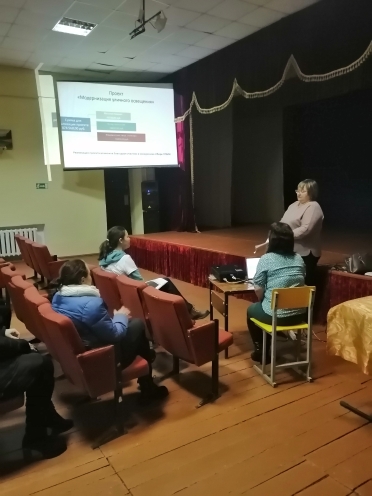 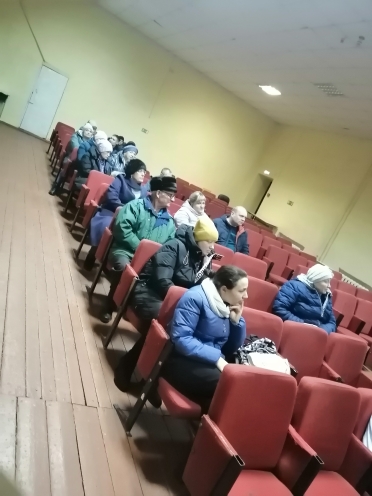 18 ноября 2022 года в ДК с. Успенка Рыбинского района состоялось итоговое собрание по обсуждению участия жителей в конкурсном отборе по реализации инициативного проекта, в рамках программы по поддержке местных инициатив в Красноярском крае на 2023 год.Глава администрации Успенского сельсовета Ирина Потеряева поблагодарила присутствующих за участие в собрании, рассказала о возможности жителей третий раз поучаствовать в программе «Поддержке местных инициатив», направленную на решение насущных и острых проблем села.Потеряева И.В. напомнила суть, цели и условия программы. При этом отметила, что активность жителей сыграла огромную роль при реализации проекта «Оборудование спортивной площадки в с. Успенка» в 2021 году и при реализации проекта «Приобретение оборудования для трактора» в 2022 году.По результат обсуждения и проведенного ранее опроса был выбран проект «Устройство уличного освещения». Кроме того, был определен вклад со стороны населения в софинансировании проекта, который составит 350 рублей с человека, а также не денежный вклад.Всю дополнительную информацию о проекте можно узнать на официальном сайте администрации http://admuspenka.ru/ Администрация Успенского сельсовета Рыбинского района Красноярского края